П О С Т А Н О В Л Е Н И Е   от  «07» декабря 2020 года                                                  № 1593с. Якшур-БодьяОб утверждении Административного регламента Администрации муниципального образования «Якшур-Бодьинский район» по предоставлению муниципальной услуги «Выдача разрешения на установку и эксплуатацию рекламных конструкций на территории муниципального образования»В соответствии с Федеральным законом от 27.07.2010 года № 210-ФЗ «Об организации предоставления государственных и муниципальных услуг», постановлением Администрации муниципального образования «Якшур-Бодьинский район» от 26.03.2019 года № 455 «Об утверждении порядка разработки и утверждения административных регламентов предоставления муниципальных услуг, предоставляемых Администрацией муниципального образования «Якшур-Бодьинский район»», руководствуясь статьями  31, 35, частью 4 статьи 40 Устава муниципального образования «Якшур-Бодьинский район», ПОСТАНОВЛЯЮ:1. Утвердить прилагаемый Административный регламент Администрации муниципального образования «Якшур-Бодьинский район» по  предоставлению муниципальной услуги «Выдача разрешения на установку и эксплуатацию рекламных конструкций на территории муниципального образования».2. Опубликовать настоящее постановление в Вестнике нормативных правовых актов органов местного самоуправления Якшур-Бодьинского района и разместить на официальном сайте муниципального образования «Якшур-Бодьинский район».3. Настоящее постановление вступает в силу с 01.01.2021 года.Глава муниципального образования«Якшур-Бодьинский район»                                             А.В.ЛеконцевБушуева Татьяна ВладимировнаМихайлова Светлана Геннадьевна8(34162)4-15-02Приложение УТВЕРЖДЕНО постановлением Администрации муниципального образования «Якшур-Бодьинский район»от «07» декабря 2020 года № 1593Административный регламентАдминистрации муниципального образования «Якшур-Бодьинский район»по предоставлению муниципальной услуги«Выдача разрешения на установку и эксплуатацию рекламных конструкций на территории муниципального образования»1. Общие положенияПредмет регулирования Административного регламента1.1. Настоящий Административный регламент Администрации муниципального образования «Якшур-Бодьинский район» по предоставлению муниципальной услуги «Выдача разрешения на установку и эксплуатацию рекламных конструкций на территории муниципального образования» (далее соответственно – Регламент, муниципальная услуга) это нормативный правовой акт, устанавливающий порядок предоставления муниципальной услуги  и стандарт ее предоставления, разработан с целью повышения качества предоставления и доступности услуги, создания комфортных условий для получения муниципальной услуги.Регламент определяет порядок, сроки и последовательность действий (административных процедур) при предоставлении муниципальной услуги, порядок взаимодействия между должностными лицами, предоставляющими муниципальную услугу, Заявителями.Описание заявителей 1.2. Заявителем (получателем) муниципальной услуги является физическое или юридическое лицо, в том числе индивидуальные предприниматели, обеспечивающие установку и эксплуатацию рекламных конструкций (далее – Заявители).  От имени заявителя в целях предоставления муниципальной услуги может обратиться любое физическое, юридическое лицо или индивидуальный предприниматель наделённое соответствующими полномочиями в установленном законодательством порядке.Порядок информирования о предоставлении муниципальной услуги1.3. Порядок получения информации заявителями по вопросам предоставления муниципальной услуги.Информирование о ходе исполнения муниципальной услуги осуществляется должностными лицами и специалистами  отдела по строительству и жилищно-коммунальному хозяйству Управления по строительству, имущественным отношениям и жилищно-коммунальному хозяйству Администрации муниципального образования «Якшур-Бодьинский район» (далее - Отдел по строительству и жилищно-коммунальному хозяйству) при личном контакте с заявителями, с использованием средств почтовой, телефонной связи, посредством электронной почты, федеральной государственной информационной системы «Единый портал государственных и муниципальных услуг (функций)» (далее - ЕПГУ) и государственной информационной системы Удмуртской Республики «Портал государственных и муниципальных услуг (функций)» (далее – РПГУ).В случае поступления от заявителя запроса на получение письменной консультации должностные лица, специалисты Отдела по строительству и жилищно-коммунальному хозяйству (далее – Должностные лица) обязаны ответить на него в течение 7 календарных дней со дня регистрации запроса. Ответы на письменные обращения направляются в письменном виде и содержат: ответы на поставленные вопросы, фамилию, инициалы и номер телефона исполнителя.Основными требованиями к информированию заявителей являются:- достоверность предоставляемой информации;- четкость в изложении информации;- полнота информирования;- удобство и доступность получения информации;- оперативность предоставления информации.Консультации (справки) по вопросам предоставления муниципальной услуги оказываются (выдаются) Должностными лицами.Консультации предоставляются по следующим вопросам:- информация о месте нахождения Отдела по строительству и жилищно-коммунальному хозяйству;- о требованиях, предъявляемых для предоставления муниципальной услуги;- о времени приема и выдачи документов;- о сроке исполнения муниципальной услуги;- о порядке обжалования действий (бездействия) и решений, осуществляемых и принимаемых в ходе исполнения муниципальной услуги.Консультации предоставляются при личном обращении, обращений посредством телефонной связи или электронной связи.При ответе на телефонные звонки и устные обращения заявителей, Должностные лица подробно и в вежливой форме информируют обратившихся по интересующим их вопросам. Ответ на телефонный звонок должен начинаться с информации о наименовании органа (учреждения), в который позвонил заявитель.1.4. Порядок, форма и место размещения информации по вопросам предоставления муниципальной услуги.Информация о месте нахождения и графике работы Отдела по строительству и жилищно-коммунальному хозяйству, о порядке предоставления муниципальной услуги предоставляется с использованием средств телефонной связи, электронного информирования, средств массовой информации, а также непосредственно в Отделе по строительству и жилищно-коммунальному хозяйству. Сведения о местонахождении, контактных (справочных) телефонах, интернет-адресе, адресе электронной почты, графике работы Отдела по строительству и жилищно-коммунальному хозяйству размещаются в информационно-телекоммуникационной сети «Интернет» на официальном сайте муниципального образования «Якшур-Бодьинский район».В информационно-телекоммуникационной сети «Интернет» на официальном сайте муниципального образования «Якшур-Бодьинский район» размещаются следующие материалы:- извлечения из законодательных, иных нормативных правовых актов, в том числе муниципальных правовых актов, содержащих нормы, регулирующие деятельность по предоставлению муниципальной услуги;- текст Регламента с приложениями;- образец заявления о предоставлении муниципальной услуги;- график приема заявителей;- порядок информирования о ходе предоставления муниципальной услуги, порядок получения консультаций.Информация по вопросам предоставления муниципальной услуги размещается на ЕПГУ и РПГУ.1.5. Порядок, форма, место размещения и способы получения справочной информации, в том числе на стендах в местах предоставления муниципальной услуги и в многофункциональном центре предоставления государственных и муниципальных услуг.На информационных стендах в местах предоставления муниципальной услуги размещается следующая информация:извлечения из настоящего Регламента с приложениями (полная версия в информационно-телекоммуникационной сети «Интернет» на официальном сайте муниципального образования «Якшур-Бодьинский район»);месторасположение, график (режим) работы, номера телефонов, адреса официальных сайтов и электронной почты органов, в которых заявители могут получить документы, необходимые для предоставления муниципальной услуги;перечни документов, необходимых для предоставления муниципальной услуги, и требования, предъявляемые  к этим документам;порядок обжалования решения, действий или бездействия должностных лиц, предоставляющих муниципальную услугу;основания отказа в предоставлении  муниципальной услуги;основания приостановления предоставления муниципальной услуги;порядок информирования о ходе предоставления муниципальной услуги;порядок получения консультаций;образцы оформления документов, необходимых для предоставления муниципальной услуги, и требования к ним.1.6. Информирование по вопросам предоставления муниципальной услуги также может осуществляться в Многофункциональных центрах предоставления государственных и муниципальных услуг (далее – многофункциональный центр), если это предусмотрено соглашением о взаимодействии.1.7. На информационных стендах в многофункциональных центрах размещается следующая информация о предоставлении муниципальной услуги в многофункциональном центре:сроки предоставления муниципальной услуги;размеры государственной пошлины и иных платежей, взимаемых с заявителя при предоставлении муниципальной услуги, порядок их уплаты заявителем;сведения о дополнительных (сопутствующих) услугах, а также об услугах, необходимых и обязательных для предоставления муниципальной услуги, размерах и порядке их оплаты;порядок обжалования действий (бездействия), а также решений уполномоченных органов, муниципальных служащих, многофункциональных центров, работников многофункциональных центров;информация о предусмотренной законодательством Российской Федерации ответственности должностных лиц уполномоченных органов, предоставляющих муниципальные услуги, работников многофункционального центра за нарушение порядка предоставления муниципальных услуг;информация о порядке возмещения вреда, причиненного заявителю в результате ненадлежащего исполнения либо неисполнения многофункциональным центром или его работниками обязанностей, предусмотренных законодательством Российской Федерации;место нахождения и графики работы многофункциональных центров, действующих на территории Удмуртской Республики;информация по вопросам участия граждан в оценке качества предоставления муниципальных услуг.1.8. На официальном сайте многофункционального центра (www.mfcur.ru) размещается следующая информация о предоставлении муниципальной услуги:места нахождения и графики работы многофункциональных центров;контактная информация многофункциональных центров;перечень государственных и муниципальных услуг, предоставляемых в многофункциональных центрах;информация по вопросам участия граждан в оценке качества предоставления муниципальных услуг.1.9. При предоставлении муниципальной услуги работник многофункционального центра информирует заявителя о возможности и способах его участия в оценке качества предоставленной муниципальной услуги. 	Справочная информация   и информация о месте нахождения и графике работы многофункционального центра размещена в информационно-телекоммуникационной сети «Интернет» на официальном сайте муниципального образования «Якшур-Бодьинский район», на ЕПГУ и РПГУ.2. Стандарт предоставления муниципальной услуги Наименование муниципальной услуги2.1. Наименование муниципальной услуги – «Выдача разрешения на установку и эксплуатацию рекламных конструкций на территории муниципального образования».Наименование органа местного самоуправления, непосредственно предоставляющего муниципальную услугу	2.2. Орган местного самоуправления, предоставляющий муниципальную услугу, – Администрация муниципального образования «Якшур-Бодьинский район» (далее -  Администрация района).	2.3. В процессе предоставления муниципальной услуги Администрация района осуществляет межведомственное взаимодействие:с ФГБУ «Федеральная кадастровая палата Федеральной службы государственной регистрации, кадастра и картографии»; Федеральной налоговой службой России (далее - ФНС России).2.4. В соответствии с пунктом 3 части 1 статьи 7 Федерального закона от 27.07.2010 № 210-ФЗ «Об организации предоставления государственных и муниципальных услуг» Администрация района или многофункциональный центр не вправе требовать от заявителя (представителя заявителя) осуществления действий, в том числе согласований, необходимых для получения муниципальной услуги и связанных с обращением в иные муниципальные органы, организации, за исключением получения услуг и получения документов и информации, предоставляемых в результате предоставления таких услуг,  включенных в перечни, указанные в части 1 статьи 9 указанного Федерального закона.Результат предоставления муниципальной услуги2.5. Результатом предоставления муниципальной услуги является: выдача заявителю разрешения на установку и эксплуатацию рекламных конструкций на территории МО «Якшур-Бодьинский район»; выдача заявителю уведомления об отказе в выдаче разрешения на установку и эксплуатацию рекламных конструкций на территории МО «Якшур-Бодьинский район» с указанием причин отказа.	2.6. Юридические факты, которыми заканчивается предоставление муниципальной услуги:выдача заявителю разрешения на установку и эксплуатацию рекламных конструкций на территории МО «Якшур-Бодьинский район»; выдача заявителю уведомления об отказе в выдаче разрешения на установку и эксплуатацию рекламных конструкций на территории МО «Якшур-Бодьинский район».2.7. Письменный ответ, содержащий результат предоставления муниципальной услуги, заявитель (его представитель) может получить:при личном обращении в Администрацию района;через ЕПГУ и РПГУ (в случае обращения заявителя за получением муниципальной услуги посредством ЕПГУ и РПГУ);в многофункциональном центре; посредством почтового отправления.В случае если заявитель не указал в заявлении способ получения результата предоставления муниципальной услуги, результат предоставления муниципальной услуги направляется заявителю заказным почтовым отправлением с уведомлением о получении по адресу, указанному в заявлении.2.8. Срок хранения не востребованных заявителем документов составляет 30 календарных дней. По истечении указанного срока документы направляются заявителю заказным почтовым отправлением с уведомлением о вручении на почтовый адрес, указанный в заявлении.Срок предоставления муниципальной услуги 2.9. Общий срок предоставления муниципальной услуги составляет 60  календарных дней с момента предоставления требуемых для выдачи разрешения на установку и эксплуатацию рекламных конструкций документов, предусмотренных Федеральным законом от 13 марта 2006 года № 38-ФЗ «О рекламе». 2.9.1. Сроки прохождения административных процедур при предоставлении муниципальной услуги составляют:приём и регистрация заявления о выдаче разрешения на установку и эксплуатацию рекламных конструкций – 1 календарный	день;рассмотрение заявления, проверка представленных документов – 3 календарных дня;направление межведомственных запросов в федеральные органы исполнительной власти, уполномоченных в области государственной регистрации прав на недвижимое имущество и сделок с ним, в области государственной регистрации юридических лиц, физических лиц в качестве индивидуальных предпринимателей -3 календарных дня;получение согласований с уполномоченными органами по форме, утвержденной Администрацией района (паспорт рекламного места – для стационарных рекламных конструкций, лист согласований установки и эксплуатации временных конструкций - для временных рекламных конструкций) – 47 календарных дней;принятие решения о выдаче или об отказе в выдаче разрешения на установку и эксплуатацию рекламных конструкций – 3 календарных дня;выдача разрешения на установку и эксплуатацию рекламных конструкций или уведомления об отказе в выдаче разрешения на установку и эксплуатацию рекламных конструкций – 3 календарных дня.2.10. Информация по предоставлению муниципальной услуги по электронной почте предоставляется в режиме вопросов-ответов не позднее 3-х рабочих дней со дня получения запроса от заявителя.2.11. Срок предоставления муниципальной услуги в многофункциональном центре исчисляется с даты приема заявления и документов, необходимых для предоставления муниципальной услуги, которые указаны в пункте 2.14. настоящего Регламента, многофункциональным центром.Нормативные правовые акты, регулирующие предоставление муниципальной услуги2.12. Предоставление муниципальной услуги осуществляется в соответствии со следующими нормативными правовыми актами:Конституция Российской Федерации;Земельный кодекс Российской Федерации;Федеральный закон от 6 октября 2003 года № 131-ФЗ «Об общих принципах организации местного самоуправления в Российской Федерации»;Федеральный закон от 27 июля 2010 года № 210-ФЗ «Об организации предоставления государственных и муниципальных услуг»;Федеральный закон от 2 мая 2006 года № 59-ФЗ «О порядке рассмотрения обращений граждан Российской Федерации;Федеральный закон от 13 марта 2006 года № 38-ФЗ «О рекламе»;Устав муниципального образования «Якшур-Бодьинский район»; Решение Совета депутатов МО «Якшур-Бодьинский район» от 27 июля 2014 года № 2/202 «Об утверждении Правил регулирования отношений, возникающих в области размещения наружной рекламы и информации на территории муниципального образования «Якшур-Бодьинском район»;настоящий Регламент.   2.13. Перечень нормативных правовых актов, регулирующих предоставление муниципальной услуги, размещен в информационно-телекоммуникационной сети «Интернет» на официальном сайте муниципального образования «Якшур-Бодьинский район», на ЕПГУ и РПГУ.Исчерпывающий перечень документов, необходимых в соответствии с законодательными и иными нормативными правовыми актами для предоставления муниципальной услуги2.14. Для получения разрешения на установку и эксплуатацию рекламных конструкций заявитель предоставляет заявление о выдаче разрешения на установку и эксплуатацию рекламных конструкций по форме согласно Приложению 1 к настоящему Регламенту. К указанному заявлению прилагаются:1) данные о заявителе – физическом лице. Данные о государственной регистрации юридического лица или о государственной регистрации физического лица в качестве индивидуального предпринимателя запрашиваются в федеральных органах исполнительной власти, осуществляющих государственную регистрацию юридических лиц, физических лиц в качестве индивидуальных предпринимателей и крестьянских (фермерских) хозяйств;2) подтверждение в письменной форме или в форме электронного документа с использованием ЕПГУ и РПГУ согласия собственника или иного законного владельца соответствующего недвижимого имущества на присоединение к этому имуществу рекламной конструкции, если заявитель не является собственником или иным законным владельцем недвижимого имущества. Таким согласием является:- соглашение об установлении частного сервитута – в случае размещения рекламных конструкций в полосе отвода автомобильной дороги (полномочия собственника земельных участков в границах полос отвода автомобильных дорог при заключении соглашений об установлении частных сервитутов осуществляют владельцы автомобильных дорог, за которыми закреплены автомобильные дороги, в соответствии с п. 4, п. 4.1. ст. 25 Федерального закона от 08.11.2007 № 257-ФЗ «Об автомобильных дорогах и о дорожной деятельности в Российской Федерации и о внесении изменений в отдельные законодательные акты Российской Федерации»);- копия протокола общего собрания собственников помещений в многоквартирном доме, в том числе проведенного посредством заочного голосования с использованием государственной информационной системы жилищно-коммунального хозяйства в соответствии с Жилищным кодексом Российской Федерации– в случае, если для установки рекламных конструкций необходимо использование общего имущества многоквартирного дома.В случае, если соответствующее недвижимое имущество находится в государственной или муниципальной собственности, Администрация района запрашивает сведения о наличии такого согласия в уполномоченном органе, если заявитель не представил документ, подтверждающий получение такого согласия, по собственной инициативе;3) документ, определяющий внешний вид и технические параметры рекламной конструкции;4) документ, определяющий территориальное размещение рекламных конструкций в случае установки и эксплуатации рекламных конструкций на земельном участке (топографическая съемка территории установки рекламных конструкций в масштабе 1:500 при установке рекламных конструкций на земельных участках, находящихся в собственности у граждан и юридических лиц);5) проектная документация на рекламную конструкцию (паспорт или иной документ в случае приобретения готовой рекламной конструкции у производителя или продавца) с указанием срока службы рекламной конструкции (копия);6) в случае, необходимости согласования паспорта рекламного места – для стационарных рекламных конструкций, листа согласований временных рекламных конструкций – для временных рекламных конструкций с сетевыми организациями. 2.15. Документы (их копии или сведения, содержащиеся в них), указанные в подпункте 1 пункта 2.14. настоящего Регламента, запрашиваются Администрацией района в государственных органах, органах местного самоуправления и подведомственных государственным органам или органам местного самоуправления организациях, в распоряжении которых находятся указанные документы, если заявитель не представил указанные документы самостоятельно.2.16. Документы, указанные в  подпункте 1 пункта 2.14. настоящего Регламента, направляются заявителем самостоятельно, если указанные документы (их копии или сведения, содержащиеся в них) отсутствуют в распоряжении органов государственной власти, органов местного самоуправления либо подведомственных государственным органам или органам местного самоуправления организаций. 2.17. Правительством Российской Федерации могут устанавливаться помимо предусмотренных пунктом 2.14. настоящего Регламента иные документы, необходимые для получения разрешения на установку и эксплуатацию рекламных конструкций, в целях получения в полном объёме сведений.2.18. Для получения разрешения на установку и эксплуатацию рекламных конструкций разрешается требовать только указанные в пункте 2.14. настоящего Регламента документы.2.19. Документы, предусмотренные пунктом 2.14. настоящего Регламента, могут быть направлены в электронной форме.2.20. Не принимаются документы, оформленные с нарушением правил выполнения и оформления текстовых и графических материалов, а также документы, заполненные карандашом, либо с подчистками. 	2.21. Запрещается требовать от заявителя:представления документов и сведений, не относящихся к территориальному размещению, внешнему виду и техническим параметрам рекламной конструкции, а также взимать помимо государственной пошлины дополнительную плату за подготовку, оформление, выдачу разрешения и совершение иных связанных с выдачей разрешения действий, представление или осуществление которых не предусмотрено нормативными правовыми актами, регулирующими отношения, возникающие в связи с предоставлением муниципальной услуги;представления документов и информации, отсутствие и (или) недостоверность которых не указывались при первоначальном отказе в приеме документов, необходимых для предоставления муниципальной услуги, либо в предоставлении муниципальной услуги, за исключением следующих случаев:изменения требований нормативных правовых актов, касающихся предоставления муниципальной услуги, после первоначальной подачи заявления о предоставлении муниципальной услуги;наличия ошибок в заявлении о предоставлении муниципальной услуги и документах, поданных заявителем после первоначального отказа в приеме документов, необходимых для предоставления муниципальной услуги, либо в предоставлении муниципальной услуги и не включенных в представленный ранее комплект документов;истечение срока действия документов или изменение информации после первоначального отказа в приеме документов, необходимых для предоставления муниципальной услуги, либо в предоставлении муниципальной услуги;выявление документально подтвержденного факта (признаков) ошибочного или противоправного действия (бездействия) должностного лица Администрации района, предоставляющего муниципальную услугу, муниципального служащего, работника многофункционального центра, работника организации, предусмотренной частью 1.1. статьи 16 Федерального закона № 210-ФЗ, при первоначальном отказе в приеме документов, необходимых для предоставления муниципальной услуги, либо в предоставлении муниципальной услуги, о чем в письменном виде за подписью Главы муниципального образования «Якшур-Бодьинский район», либо лица, исполняющего его полномочия,  руководителя многофункционального центра при первоначальном отказе в приеме документов, необходимых для предоставления муниципальной услуги, уведомляется заявитель, а также приносятся извинения за доставленные неудобства.Исчерпывающий перечень оснований для отказа в приеме документов, необходимых для предоставления муниципальной услуги2.22. Основаниями для отказа в приёме документов, необходимых для предоставления муниципальной услуги, являются:поступление заявления от лица, не являющегося заявителем в соответствии с п. 1.2. настоящего Административного регламента;предоставление неполного перечня документов, указанных в п. 2.14. настоящего Административного регламента, необходимых для предоставления услуги;в заявлении отсутствуют необходимые реквизиты и сведения, текст заявления написан неразборчиво, не полностью или исполнен карандашом; содержит подчистки, приписки, зачеркнутые слова и иные неоговоренные исправления или имеет серьезные повреждения, наличие которых не позволяет однозначно истолковать его содержание;копии документов, направленные заявителем по почте, не удостоверены в установленном порядке.2.23. Администрация района обязана незамедлительно проинформировать заявителя о принятом решении с указанием оснований принятия данного решения.В случае подачи заявления с ЕПГУ (РПГУ), информирование заявителя о принятом решении происходит через личный кабинет заявителя на ЕПГУ (РПГУ).Исчерпывающий перечень оснований для приостановления предоставления муниципальной услуги или отказа в предоставлении муниципальной услуги2.24. Основаниями для отказа в предоставлении муниципальной услуги являются:1) несоответствие проекта рекламных конструкций и ее территориального размещения требованиям технического регламента;2) несоответствие установки рекламных конструкций в заявленном месте схеме территориального планирования (в случае, если место установки рекламной конструкции определяется схемой размещения рекламных конструкций);3) нарушение требований нормативных актов по безопасности движения транспорта;4) нарушение внешнего архитектурного облика сложившейся застройки поселения;5) нарушение требований законодательства Российской Федерации об объектах культурного наследия (памятниках истории и культуры) народов Российской Федерации, их охране и использовании;6) нарушение требований, установленных Федеральным законом от 13 марта 2006 № 38-ФЗ «О рекламе», а именно:-  нарушение процедуры заключения договора на установку и эксплуатацию рекламных конструкций на земельном участке, здании или ином недвижимом имуществе, находящемся в государственной или муниципальной собственности, на основе торгов (в форме аукциона или конкурса), проводимых Администрацией района в соответствии с законодательством Российской Федерации. 2.25. Перечень оснований для отказа в предоставлении муниципальной услуги изложен в соответствии с Федеральным законом от 13.03.2006 № 38-ФЗ «О рекламе», является закрытым и расширению не подлежит. 2.26. Отказ в выдаче разрешения на установку и эксплуатацию рекламных конструкций может быть оспорен заявителем в судебном порядке.2.27. Оснований для приостановления предоставления муниципальной услуги не предусмотрено.Перечень услуг, которые являются необходимыми и обязательными для предоставления муниципальной услуги, в том числе сведения о документе (документах), выдаваемом (выдаваемых) организациями, участвующими в предоставлении муниципальной услуги2.28. Услуги, которые являются необходимыми и обязательными для предоставления муниципальной услуги.Услугами, необходимыми и обязательными для предоставления муниципальной услуги, являются: - Получение согласия собственника, иного законного владельца недвижимого имущества на присоединение к этому имуществу рекламной конструкции; - Выдача владельцем автомобильной дороги документа, подтверждающего, что территориальное размещение рекламной конструкции соответствует ГОСТ Р 52044-2003 «Наружная реклама на автомобильных дорогах и территориях городских и сельских поселений» - технические условия на размещение рекламной конструкции в полосе отвода (за пределами полосы отвода) автомобильной дороги» (в случае размещения рекламной конструкции в придорожной полосе автомобильной дороги; - Выдача заинтересованными организациями и службами (собственниками, балансодержателями надземных и подземных коммуникаций, организациями, обслуживающими надземные и подземные коммуникации) документа, подтверждающего, что территориальное размещение рекламной конструкции соответствует ГОСТ Р 52044-2003 «Наружная реклама на автомобильных дорогах и территориях городских и сельских поселений» и не создает угрозу эксплуатации сетей инженерно-технического обеспечения» (в случае размещения рекламной конструкции на земельном участке); - Изготовление и выдача топографической съемки территории в масштабе не более чем 1:500, с обозначением места установки рекламной конструкции» (в случае размещения рекламной конструкции на земельном участке, находящихся в собственности у граждан и юридических лиц).Размер государственной пошлины или платы, взимаемой с заявителя при предоставлении муниципальной услуги, и способы ее взимания в случаях, предусмотренных федеральными законами, принимаемыми в соответствии с ними иными нормативными правовыми актами Российской Федерации, нормативными правовыми актами Удмуртской Республики, муниципальными правовыми актами2.29. За выдачу разрешения на установку и эксплуатацию рекламных конструкций взимается государственная пошлина в порядке и размере, установленными Налоговым кодексом РФ.2.30. За выдачу разрешения на установку и эксплуатацию рекламных конструкций на территории муниципального образования «Якшур-Бодьинский район» уплачивается государственная пошлина в размере, установленном п. 105 ч. 1 ст. 333.33 Налогового кодекса Российской Федерации (реквизиты для уплаты государственной пошлины размещены на официальном сайте муниципального образования  «Якшур-Бодьинский район» в информационно-телекоммуникационной сети «Интернет» по адресу: www.bodia.ru).2.31. Уплата государственной пошлины за выдачу разрешения на установку и эксплуатацию рекламных конструкций на территории муниципального образования «Якшур-Бодьинский район» осуществляется заявителем до подачи заявления.2.32. В случае отказа в выдаче разрешения на установку и эксплуатацию рекламных конструкций на территории муниципального образования «Якшур-Бодьинский район» уплаченная государственная пошлина за совершение данного юридически значимого действия возврату не подлежит.Порядок, размер и основания взимания платы за предоставление услуг, которые являются необходимыми и обязательными для предоставления муниципальной услуги, включая информацию о методике расчета размера такой платы2.33. Плата за предоставление услуг, которые являются необходимыми и обязательными для предоставления муниципальной услуги, взимается в соответствии с утвержденными тарифами, организаций, участвующих в предоставлении муниципальной услугиМаксимальный срок ожидания в очереди при подаче  запроса о предоставлении муниципальной услуги и при получении результата предоставления муниципальной услуги2.34. Время ожидания в очереди заявителем при подаче запроса (заявления) о предоставлении муниципальной услуги и при получении результата предоставления муниципальной услуги не должно превышать 15 минут.Срок регистрации запроса заявителя о предоставлении муниципальной услуги2.35. Срок регистрации запроса (заявления) заявителя о предоставлении муниципальной услуги составляет 30 минут.Заявления, поступившие по информационно-телекоммуникационной сети «Интернет» через ЕПГУ и РПГУ или электронную почту, также регистрируются в журнале регистрации заявлений в течение 1 рабочего дня с даты их поступления. В случае поступления заявления после 17.00 часов, заявление должно быть зарегистрировано в течение следующего рабочего дня.Требования к помещениям, в которых предоставляется муниципальная услуга, к залу ожидания, местам для заполнения запросов (заявлений) о предоставлении муниципальной услуги, информационным стендам с образцами их заполнения и перечнем документов, необходимых для предоставления муниципальной услуги, в том числе к обеспечению доступности для инвалидов указанных объектов в соответствии с законодательством Российской Федерации о социальной защите инвалидов	 2.36. Помещения для предоставления муниципальной услуги должны соответствовать санитарно-эпидемиологическим правилам и нормативам «Гигиенические требования к персональным электронно-вычислительным машинам и организации работы. СанПиН 2.2.2/2.4.1340-03». Помещения оборудуются противопожарной системой, средствами пожаротушения, системой оповещения о возникновении чрезвычайных ситуаций. 2.37. Информационные стенды в местах ожидания предоставления муниципальной услуги должны содержать следующую информацию: 	- порядок предоставления муниципальной услуги;	- перечень документов, необходимых для предоставления муниципальной услуги;	- основания для отказа в предоставлении муниципальной услуги;	- образец заполнения заявления для получения муниципальной услуги;	- номера кабинетов, справочные номера телефонов, фамилии, имена, отчества (при наличии) и должности специалистов, уполномоченных предоставлять муниципальную услугу. 2.38. Места ожидания предоставления муниципальной услуги должны быть оборудованы: противопожарной системой и средствами пожаротушения;информационными стендами;стульями и столами для возможности оформления документов.Места для ожидания должны соответствовать комфортным условиям для граждан, в том числе инвалидов, использующих кресла-коляски, и оптимальным условиям работы должностных лиц.Места для ожидания должны быть обеспечены стульями. Количество мест ожидания определяется исходя из фактической нагрузки и возможностей для их размещения в здании, но не может составлять менее пяти мест.В местах для ожидания на видном месте должны быть расположены схемы размещения средств пожаротушения и путей эвакуации посетителей и должностных лиц.2.39. Двери в кабинеты для приема заявителей должны быть оборудованы информационными табличками (вывесками) с указанием номера кабинета и наименования структурного подразделения.2.40. Рабочие места Должностных лиц, осуществляющих приём заявлений на предоставление муниципальной услуги и выдачу результата предоставления муниципальной услуги, должны быть оборудованы персональными компьютерами с возможностью доступа к необходимым информационным базам данных, печатающим устройствам, и соответствовать санитарно-эпидемиологическим правилам и нормативам «Гигиенические требования к персональным электронно-вычислительным машинам и организации работы. СанПиН 2.2.2/2.4.1340-03».2.41. На гостевой автостоянке у здания Администрации района предусмотрены парковочные места для заявителей муниципальной услуги, в том числе для парковки специальных автотранспортных средств инвалидов.2.42. Центральный вход в здание Администрации района оборудован информационной табличкой (вывеской) с полным наименованием, кнопкой вызова для обеспечения доступа в здание маломобильных групп населения.2.43. В целях соблюдения прав инвалидов на беспрепятственный доступ к объектам социальной инфраструктуры Администрация  района обеспечивает инвалидам (включая инвалидов, использующих кресла-коляски и собак-проводников):осуществление приема заявлений и документов, необходимых для предоставления муниципальной услуги, выдачу документов по окончании предоставления услуги и консультирование заявителей в 8 кабинете, расположенном на первом этаже здания Администрации района;сопровождение инвалидов, имеющих стойкие расстройства функции зрения и самостоятельного передвижения, и оказание им помощи в здании;надлежащее размещение оборудования и носителей информации, необходимых для обеспечения беспрепятственного доступа инвалидов с учетом ограничений их жизнедеятельности;допуск собаки-проводника при наличии документа, подтверждающего ее специальное обучение и выдаваемого по форме и в порядке, которые определяются Министерством труда и социальной защиты Российской Федерации;оказание помощи инвалидам в преодолении барьеров, мешающих получению ими муниципальной услуги наравне с другими лицами.Показатели доступности и качества муниципальной услуги	2.44. Показателями доступности муниципальной услуги считаются:осуществление Должностными лицами консультирования заявителей по вопросам заполнения заявления, получения необходимых согласований и разъяснения нормативно-правовой базы предоставления муниципальной услуги;возможность получения муниципальной услуги в многофункциональном центре;возможность получения информации о ходе предоставления муниципальной услуги, в том числе с использованием информационно-коммуникационных технологий.             2.45. Показателями качества муниципальной услуги считаются:уменьшение максимального срока ожидания при подаче заявления о предоставлении  муниципальной услуги и при получении результата предоставления муниципальной услуги;уменьшение срока регистрации заявления о предоставлении муниципальной услуги;уменьшение срока рассмотрения заявления о предоставлении муниципальной услуги и сообщения заявителю о результатах рассмотрения.2.46. Показатели доступности и качества муниципальной услуги определяются также количеством взаимодействия заявителя с Должностными лицами Администрации района при предоставлении муниципальной услуги. Иные требования, в том числе учитывающие особенности предоставления муниципальной услуги в многофункциональных центрах предоставления государственных и муниципальных услуг и особенности предоставления муниципальных услуг в электронной форме	2.47. Формы заявлений в электронном виде можно получить в информационно-телекоммуникационной сети «Интернет» на официальном сайте муниципального образования «Якшур-Бодьинский район», на ЕПГУ и РПГУ.            2.48. Обращения в электронной форме по вопросам, связанным с предоставлением муниципальной услуги, направляются на адрес электронной почты Администрации района. В обращении заявитель в обязательном порядке указывает свои фамилию, имя, отчество (последнее - при наличии), наименование юридического лица, адрес электронной почты, если ответ должен быть направлен в форме электронного документа, и почтовый адрес, если ответ должен быть направлен в письменной форме, контактный номер телефона. Ответ на обращение, поступившее в Администрацию района в форме электронного документа, направляется в форме электронного документа по адресу электронной почты, указанному в обращении, или в письменной форме по почтовому адресу, указанному в обращении.             2.49. При предоставлении муниципальной услуги в электронной форме через ЕПГУ и РПГУ (в том числе с использованием инфомата), регистрация, идентификация и авторизация заявителя – физического лица на получение муниципальной услуги осуществляется с использованием федеральной государственной информационной системы «Единая система идентификации и аутентификации в инфраструктуре, обеспечивающей информационно-технологическое взаимодействие информационных систем, используемых для предоставления государственных и муниципальных услуг в электронной форме» на основе логина (СНИЛС) и пароля.2.50. Предоставление муниципальной услуги в многофункциональных центрах осуществляется в соответствии с Федеральным законом № 210-ФЗ, иными нормативными правовыми актами Российской Федерации, нормативными правовыми актами Удмуртской Республики по принципу «одного окна» при условии заключения соглашения о взаимодействии.2.51. Предоставление муниципальной услуги в многофункциональном центре осуществляется после однократного обращения заявителя с соответствующим запросом о предоставлении муниципальной услуги или запросом о предоставлении нескольких муниципальных услуг, предусмотренным в статье 15.1. Федерального закона № 210-ФЗ, а взаимодействие с Администрацией района осуществляется многофункциональным центром без участия заявителя в соответствии с нормативными правовыми актами и соглашением о взаимодействии.2.52. Заявитель вправе обратиться с заявлением о предоставлении муниципальной услуги и документами, необходимыми для предоставления муниципальной услуги, которые указаны в пункте 2.14. настоящего Административного регламента, а также получением результата предоставления муниципальной услуги в любой многофункциональный центр в пределах территории Удмуртской Республики по выбору заявителя независимо от его места жительства, места пребывания (для физических лиц, включая индивидуальных предпринимателей), места нахождения (для юридического лица).2.53. В целях предоставления муниципальной услуги прием заявителей в многофункциональном центре осуществляется по предварительной записи.Запись на прием проводится:с использованием терминала электронной очереди при личном обращении заявителя в многофункциональный центр;посредством обращения в региональный центр телефонного обслуживания населения в Удмуртской Республике по телефону 
8-800-302-00-18;в электронной форме с использованием информационно-телекоммуникационной сети «Интернет» посредством:официального сайта многофункционального центра www.mfcur.ru;сервиса «Запись в МФЦ» государственной информационной системы Удмуртской Республики «Портал государственных и муниципальных услуг (функций)» www.uslugi.udmurt.ru и услуги.удмуртия.рф. Заявителю предоставляется возможность записи в любые свободные для приема дату и время в пределах установленного в многофункциональном центре графика приема заявителей, но не более чем на 2 недели вперед.2.54. В многофункциональном центре заявителям обеспечивается возможность оценить доступность и качество предоставления муниципальной услуги с помощью устройств подвижной радиотелефонной связи, с использованием федеральной государственной информационной системы «Единый портал государственных и муниципальных услуг (функций)», терминальных устройств, в соответствии с постановлением Правительства Российской Федерации от 12 декабря 2012 года № 1284 «Об оценке гражданами эффективности деятельности руководителей территориальных органов федеральных органов исполнительной власти (их структурных подразделений) и территориальных органов государственных внебюджетных фондов (их региональных отделений) с учетом качества предоставления ими государственных услуг, а также о применении результатов указанной оценки как основания для принятия решений о досрочном прекращении исполнения соответствующими руководителями своих должностных обязанностей».2.55. При подаче заявления в электронной форме с использованием ЕПГУ (РПГУ), используется простая электронная подпись в соответствии с постановлением Правительства Российской Федерации от 25 июня 2012 года  № 634 «О видах электронной подписи, использование которых допускается при обращении за получением государственных и муниципальных услуг». Заявитель, создающий и (или) использующий ключ простой электронной подписи, обязан соблюдать его конфиденциальность.3.  Состав, последовательность и сроки выполнения административных процедур, требования к порядку их выполнения, в том числе особенности выполнения административных процедур в электронной форме, а также особенности выполнения административных процедур в многофункциональных центрах предоставления государственных и муниципальных услуг3.1. Последовательность административных действий (процедур)3.1.1. Предоставление муниципальной услуги включает в себя следующие административные процедуры:1) прием, первичная обработка, регистрация заявления и прилагаемых к нему документов и направление их Должностному лицу;2) получение согласований с уполномоченными органами и организациями по форме, утвержденной Администрацией района (паспорт рекламного места – для стационарных рекламных конструкций, лист согласований установки временных рекламных конструкций – для временных рекламных конструкций);3) принятие решения о выдаче или об отказе в выдаче разрешения на установку и эксплуатацию рекламных конструкций;4) выдача разрешения на установку и эксплуатацию рекламных конструкций или отказ в выдаче разрешения на установку и эксплуатацию рекламных конструкций.3.1.2. Перечень административных процедур при предоставлении муниципальной услуги в электронной форме:1) прием, первичная обработка, регистрация заявления и прилагаемых к нему документов и направление их Должностному лицу;2) получение согласований с уполномоченными органами и организациями по форме, утвержденной Администрацией МО «Якшур-Бодьинский район» (паспорт рекламного места – для стационарных рекламных конструкций, лист согласований установки временных рекламных конструкций – для временных рекламных конструкций);3) принятие решения о выдаче или об отказе в выдаче разрешения на установку и эксплуатацию рекламных конструкций;4) выдача разрешения на установку и рекламных конструкций конструкции или отказ в выдаче разрешения на установку и эксплуатацию рекламных конструкций.3.2. Приём и регистрация заявления о предоставлении муниципальной услуги3.2.1. Основанием для начала процедуры предоставления муниципальной услуги является поступление в Администрацию района заявления о выдаче разрешения на установку и эксплуатацию рекламных конструкций, оформленного по форме согласно приложению № 1 к настоящему Регламенту.3.2.2. Заявление о выдаче разрешения на установку и эксплуатацию рекламных конструкций с прилагаемыми документами, подается заявителем в Общий отдел в двух экземплярах. Перечень документов, необходимых для принятия решения о выдаче разрешения на установку и эксплуатацию рекламных конструкций приведён в пункте 2.14. настоящего Регламента. 3.2.3. Должностное лицо Общего отдела,  являющееся ответственным за приём и регистрацию заявлений (далее - Должностное лицо Общего отдела), принимает заявление и документы, прилагаемые к нему,  и  регистрирует заявление в системе электронного документооборота. По желанию заявителя при приеме и регистрации письма на втором экземпляре Должностное лицо Общего отдела,  проставляет отметку о принятии с указанием даты представления.Максимальная продолжительность административной процедуры - 30 минут.3.2.4. После регистрации заявления Должностное лицо Общего отдела,  проверяет комплектность документов, прилагаемых к заявлению на соответствие перечню, указанному в пункте 2.14. настоящего Регламента, и в случае полноты комплекта передает письмо с прилагаемыми документами в порядке делопроизводства Главе муниципального образования «Якшур-Бодьинский район» (далее – Глава района) или лицу, исполняющему его обязанности, для принятия решения и проставления резолюции.3.2.5. Глава района или лицо, исполняющее его обязанности, в течение 1 рабочего дня определяет исполнителя муниципальной услуги, после чего передает письмо в порядке делопроизводства в Отдел по строительству и жилищно-коммунальному хозяйству для дальнейшего предоставления муниципальной услуги.3.2.6. Результатом административной процедуры является прием и регистрация заявления в системе электронного документооборота, оформление резолюции и передача заявления исполнителю.3.3. Получение согласований с уполномоченными органами и организациями по форме, утвержденной Администрацией района (паспорт рекламного места – для стационарных рекламных конструкций, лист согласований установки временных рекламных конструкций – для временных рекламных конструкций)3.3.1. Основанием для начала процедуры предоставления муниципальной услуги является не предоставление Заявителем самостоятельно документов, указанных в подпункте 6 пункта 2.14. настоящего Регламента.	3.3.2. Должностное лицо оформляет паспорт рекламного места – для стационарных рекламных конструкций, лист согласований установки и эксплуатации временных рекламных конструкций – для временных рекламных конструкций.3.3.3. Должностным лицом для получения согласований с уполномоченными органами по форме, утверждённой Администрацией района (паспорт рекламного места – для стационарных рекламных конструкций, листа согласований установки и эксплуатации временной рекламной конструкции – для временной рекламной конструкции) осуществляется передача путем направления межведомственных запросов - вышеуказанных документов уполномоченным органам.	3.3.4. Форма паспорта рекламного места и листа согласований установки  и эксплуатации временных рекламных конструкций приведены в приложении № 3 к настоящему Регламенту.Вышеуказанные уполномоченные органы в течение 5 рабочих дней осуществляют согласование паспорта рекламного места – для стационарных рекламных конструкций, листа согласований установки и эксплуатации временных рекламных конструкций – для временных рекламных конструкции.Заявитель может самостоятельно осуществлять получение согласований (части согласований) с уполномоченными органами и организациями и представить указанные выше согласования (как в части, так и полностью) в отдел. В этом случае, возможные затраты согласующих организаций оплачиваются Заявителем. Максимальный срок подготовки  к выдаче  разрешения составляет 47 календарных дней.Результатом выполнения административной процедуры является согласованный  паспорт рекламного места – для стационарных рекламных конструкций, лист согласований установки и эксплуатации временных рекламных конструкций – для временных рекламных конструкций уполномоченными органами и организациями или же отказ в согласовании уполномоченными органами и организациями паспорта рекламного места – для стационарных рекламных конструкций, листа согласований установки временных рекламных конструкций – для временных рекламных конструкций.3.4. Принятие решения о выдаче или об отказе в выдаче разрешения на установку рекламных конструкций3.4.1. Основанием для начала процедуры предоставления муниципальной услуги является рассмотрение заявления и прилагаемых к нему документов. 3.4.2. По результатам проверки документов Должностное лицо готовит проект разрешения на установку и эксплуатацию рекламных конструкций или проект уведомления об отказе в выдаче разрешения на установку и эксплуатацию рекламных конструкций с указанием причин отказа и передаёт его на рассмотрение заместителю главы Администрации, курирующему вопросы в области строительства, архитектуры, градостроительства (далее – заместитель главы Администрации района). Продолжительность административной процедуры – 1 календарный день. 3.4.3. Разрешение на установку и эксплуатацию рекламных конструкций оформляется по форме согласно приложению № 2 к настоящему Регламенту.Уведомление об отказе в выдаче разрешения на установку и эксплуатацию рекламных конструкций оформляется на бланке Администрации района в виде письма.3.4.4. По итогам рассмотрения заместитель главы Администрации подписывает проект разрешения на установку и эксплуатацию рекламных конструкций или проект уведомления об отказе в выдаче разрешения на установку и эксплуатацию рекламных конструкций. Продолжительность административной процедуры – 3 календарных дня. Подпись заместителя главы Администрации района на разрешении на установку и эксплуатацию рекламных конструкций заверяется гербовой печатью Администрации района.3.5. Выдача разрешения на установку рекламных конструкций   или уведомления об отказе в выдаче разрешения на установку рекламных конструкций3.5.1. Основанием для начала процедуры предоставления муниципальной услуги является принятие решения о выдаче или об отказе в выдаче разрешения на установку рекламных конструкций.3.5.2. Должностное лицо Общего отдела, регистрирует разрешение на установку  и эксплуатацию рекламных конструкций или уведомление об отказе в выдаче разрешения на  установку и эксплуатацию рекламных конструкций, подписанное заместителем главы Администрации района, в  системе электронного документооборота и выдаёт заявителю под роспись или высылает по почте. 3.5.3. Результатом выполнения административной процедуры является факт получения заявителем документов, являющихся результатом предоставления муниципальной услуги или мотивированного отказа в предоставлении муниципальной услуги, полностью соответствующих действующему законодательству Российской Федерации.Продолжительность административной процедуры – 3 календарных дня.3.6. Порядок выполнения многофункциональными центрамипредоставления государственных и муниципальных услуг административных процедур (действий)3.6.1. Информирование заявителей о порядке предоставления муниципальной услуги в многофункциональном центре предоставления государственных и муниципальных услуг о ходе выполнения запроса о предоставлении муниципальной услуги, по иным вопросам, связанным с предоставлением муниципальной услуги, а также консультирование заявителей о порядке предоставления муниципальной услуги в многофункциональном центре предоставления государственных и муниципальных услуг.	3.6.1.1. Основанием для начала административной процедуры является обращение заявителя в многофункциональный центр для получения информации о порядке предоставления муниципальной услуги в многофункциональном центре, о ходе предоставления муниципальной услуги, в том числе указанной в запросе о предоставлении нескольких государственных и (или) муниципальных услуг, предусмотренном в статье 15.1. Федерального закона № 210-ФЗ, о готовности документов, которые являются результатом предоставления муниципальной услуги, в том числе указанной в комплексном запросе, или по иным вопросам, связанным с предоставлением муниципальной услуги (далее соответственно – предоставление информации).	3.6.1.2. Предоставление информации многофункциональным центром осуществляется:при личном приеме заявителя;при письменном обращении; по телефону;по электронной почте;с использованием инфоматов и информационных стендов.3.6.1.3. В случае обращения заявителя в многофункциональный центр для получения информации посредством электронной почты, многофункциональный центр направляет ответ не позднее 1 рабочего дня, следующего за днем получения многофункциональным центром обращения заявителя.	3.6.1.4. В случае поступления в многофункциональный центр письменного обращения заявителя для предоставления информации, многофункциональный центр направляет ответ не позднее 1 рабочего дня, следующих за днем получения многофункциональным центром обращения заявителя.	3.6.1.5. Результатом административной процедуры является предоставление информации заявителю.3.6.2. Прием запросов заявителей о предоставлении муниципальной услуги и прилагаемых документов, необходимых для предоставления муниципальной услуги	3.6.2.1. Основанием для начала административной процедуры является:	личное обращение заявителя в многофункциональный центр с заявлением и документами, необходимыми для предоставления муниципальной услуги, которые указаны в пункте 2.14. настоящего Регламента, поданными в том числе посредством комплексного запроса;получение заявления и документов, необходимых для предоставления муниципальной услуги, которые указаны в пункте 2.14. настоящего  Регламента, по почте в случаях, предусмотренных законодательством;обращение заявителя посредством федеральной государственной информационной системы «Единый портал государственных и муниципальных услуг (функций)», государственной информационной системы Удмуртской Республики «Портал государственных и муниципальных услуг (функций)»;	3.6.2.2. Днем обращения за получением муниципальной услуги считается дата приема заявления и документов, необходимых для предоставления муниципальной услуги, которые указаны в пункте 2.14. настоящего Регламента, многофункциональным центром.	3.6.2.3. При приеме заявления и документов от заявителя работник многофункционального центра:устанавливает личность заявителя на основании паспорта гражданина Российской Федерации и иных документов, удостоверяющих личность заявителя;проверяет наличие документа, подтверждающего полномочия представителя заявителя (при обращении представителя);при необходимости разъясняет порядок предоставления муниципальной  услуги и нормы Федерального закона от 27 июля 2006 года № 152-ФЗ «О персональных данных»;проверяет правильность оформления заявления и его соответствие пункту 2.14. настоящего Регламента;проверяется наличие оснований для отказа в приеме заявления и документов, указанных в пункте 2.14. настоящего Регламента;проверяет соответствие копий представленных документов (за исключением нотариально заверенных) их оригиналам, при необходимости снимает копии с документов, представленных заявителем, проставляет на них заверительную надпись «Копия верна», подписывает их и заверяет печатью с указанием наименования многофункционального центра, принявшего заявление, своей должности и даты заверения;создает карточку заявителя с указанием необходимых сведений в автоматизированной информационной системе многофункционального центра;сканирует и прикрепляет заявления и документы, необходимые для предоставления муниципальной услуги к карточке заявителя в автоматизированной информационной системе многофункционального центра;распечатывает и выдает заявителю (представителю) расписку-уведомление о приеме заявления и документов из автоматизированной информационной системы многофункционального центра.	3.6.2.4. В случаях, предусмотренных пунктом 2.22. настоящего Регламента, работник многофункционального центра отказывает в приеме заявления и документов и возвращает их заявителю (представителю) с разъяснением причины отказа и предложениями по ее устранению.	3.6.2.5. В случае обращения заявителя за получением муниципальной услуги посредством федеральной государственной информационной системы «Единый портал государственных и муниципальных услуг (функций)», государственной информационной системы Удмуртской Республики «Портал государственных и муниципальных услуг (функций)» в порядке, указанном в пункте 2.49. настоящего Регламента, работник многофункционального центра:устанавливает соответствие электронной подписи, которой подписаны представленные заявление и документы, требованиям пункта 2.55. настоящего Регламента;проверяет правильность оформления заявления;проводит проверку действительности электронной подписи, с использованием которой подписаны заявление и документы;переводит заявление и документы, необходимые для предоставления муниципальной услуги, в бумажную форму (распечатывает), подписывает их и заверяет печатью с указанием наименования многофункционального центра, в которое поступило заявление, должности работника многофункционального центра и даты;регистрирует заявление;направляет заявителю через федеральную государственную информационную систему «Единый портал государственных и муниципальных услуг (функций)», государственную информационную систему Удмуртской Республики «Портал государственных и муниципальных услуг (функций)»:уведомление о приеме и регистрации заявления и документов, необходимых для предоставления муниципальной услуги с указанием уникального номера, присвоенного заявлению;уведомление о мотивированном отказе в приеме заявления о предоставлении муниципальной услуги.	3.6.2.6. Общий максимальный срок приема документов, их первичной проверки, регистрации не может превышать 1 рабочий день.	3.6.2.7. Результатом административной процедуры является зарегистрированное заявление в автоматизированной информационной системе многофункционального центра.3.6.3. Формирование и направление многофункциональным центром предоставления государственных и муниципальных услуг межведомственного запроса в федеральные органы исполнительной власти, органы государственных внебюджетных фондов, исполнительные органы государственной власти Удмуртской Республики, органы местного самоуправления в Удмуртской Республике и подведомственные этим органам организации, участвующим в предоставлении муниципальной услуги:	3.6.3.1. Основанием для начала административной процедуры является регистрация работником многофункционального центра заявления о предоставлении муниципальной услуги и наличие документов, предусмотренных пунктом 2.14. настоящего Регламента.	3.6.3.2. Формирование и направление межведомственных запросов в органы (организации), участвующие в предоставлении муниципальной услуги, не требуют присутствия заявителя (представителя).	3.6.3.3. Работник многофункционального центра формирует и направляет межведомственные запросы, в том числе в электронной форме с использованием единой системы межведомственного электронного взаимодействия и подключаемых к ней региональных систем межведомственного электронного взаимодействия, в:- ФГБУ «Федеральная кадастровая палата Федеральной службы государственной регистрации, кадастра и картографии».- Федеральную налоговую службу России.	3.6.3.4. Межведомственные запросы, предусмотренные пунктом 2.15. настоящего Регламента, с использованием межведомственного информационного взаимодействия, формируются в соответствии с требованиями статей 7.1. и 7.2. Федерального закона 
№ 210-ФЗ и применяются только в целях предоставления муниципальной услуги.	3.6.3.5. Документы и сведения, полученные с использованием межведомственного информационного взаимодействия, работник многофункционального центра приобщает к заявлению и документам, необходимым для предоставления муниципальной услуги, которые указаны в пункте 2.14. настоящего Регламента, и передает в Отдел по строительству и жилищно-коммунальному хозяйству.	3.6.3.6. В случае неполучения ответа на межведомственный запрос к заявлению и документам, принятым от заявителя (представителя), приобщается копия межведомственного запроса с отметкой «ответ не получен».	3.6.3.7. Общий максимальный срок направления межведомственных запросов не может превышать 1 рабочего дня со дня регистрации заявления.	3.6.3.8. Результатом административной процедуры является поступление в многофункциональный центр запрошенных с использованием единой системы межведомственного электронного взаимодействия документов и сведений.3.6.4. Направление сформированного комплекта документов в Отдел по строительству и жилищно-коммунальному хозяйству	3.6.4.1. Основанием для начала административной процедуры является формирование комплекта документов по заявлению о предоставлении муниципальной услуги в соответствии с пунктом 2.14. настоящего Регламента (далее – комплект документов).	3.6.4.2. Работник многофункционального центра направляет заявление и документы, необходимые для предоставления муниципальной услуги, в Отдел по строительству и жилищно-коммунальному хозяйству:в электронной форме по защищенным каналам связи, заверенные усиленной квалифицированной электронной подписью. При этом оригиналы названных заявлений и документов на бумажных носителях в Отдел по строительству и жилищно-коммунальному хозяйству не представляются;в бумажной форме (при необходимости) с сопроводительным реестром. 	3.6.4.3. Сопроводительный реестр составляется в 2-х экземплярах, которые подписываются работником многофункционального центра с указанием его должности и даты подписания.	3.6.4.4. При получении Отделом по строительству и жилищно-коммунальному хозяйству комплекта документов в бумажной форме Должностное лицо Отдела по строительству и жилищно-коммунальному хозяйству подписывает 2 экземпляра сопроводительного реестра с указанием его должности и даты и передает 1 экземпляр в многофункциональный центр.	3.6.4.5. Общий максимальный срок направления в Отдел по строительству и жилищно-коммунальному хозяйству заявления и документов в электронной форме и в бумажной форме не может превышать 1 рабочего дня со дня их регистрации. 	3.6.4.6. Результатом административной процедуры является переданные в Отдел по строительству и жилищно-коммунальному хозяйству заявление и документы и получение подписанного Должностным лицом Отдела по строительству и жилищно-коммунальному хозяйству 1 экземпляра сопроводительного реестра.3.6.5. Выдача заявителю результата предоставления муниципальной услуги, в том числе выдача документов на бумажном носителе, подтверждающем содержание электронных документов, направленных в многофункциональный центр предоставления государственных и муниципальных услуг по результатам предоставления муниципальной услуги органом местного самоуправления, предоставляющим муниципальную услугу, а также выдача документов, включая составление на бумажном носителе и заверение выписок из информационных систем органа местного самоуправления, предоставляющего муниципальную услугу:	3.6.5.1. Основанием для начала административной процедуры является поступление от Отдела по строительству и жилищно-коммунальному хозяйству документов, оформленных по результатам предоставления муниципальной услуги, которые указаны в пункте 2.6. настоящего Регламента, и обращение заявителя в многофункциональный центр для их получения.	3.6.5.2. При выдаче документов, оформленных по результатам предоставления муниципальной услуги, работник многофункционального центра:устанавливает личность заявителя (либо представителя заявителя) на основании паспорта гражданина Российской Федерации и иных документов, удостоверяющих личность заявителя;проверяет наличие документа, подтверждающего полномочия представителя заявителя (при обращении представителя);выдает документы под подпись в реестре выдачи документов с фиксацией даты получения. 3.6.5.3. Поступление результата предоставления муниципальной услуги в многофункциональный центр и его выдача заявителю регистрируется в автоматизированной информационной системе многофункционального центра. 3.6.5.4. В случае выдачи документов, подтверждающих содержание электронных документов, на бумажном носителе и заверении выписок из информационных систем Отдела по строительству и жилищно-коммунальному хозяйству, работник многофункционального центра распечатывает документ, подтверждающий содержание электронного документа, и (или) выписку из информационных систем Отдела по строительству и жилищно-коммунальному хозяйству, подписывает его и заверяет печатью с указанием наименования многофункционального центра, подготовившего заявление, должности работника многофункционального центра и даты.3.6.5.5. В случае обращения заявителя за получением муниципальной услуги посредством федеральной государственной информационной системы «Единый портал государственных и муниципальных услуг (функций)», государственной информационной системы Удмуртской Республики «Портал государственных и муниципальных услуг (функций)» работник многофункционального центра направляет заявителю через федеральную государственную информационную систему «Единый портал государственных и муниципальных услуг (функций)», государственную информационную систему Удмуртской Республики «Портал государственных и муниципальных услуг (функций)»:уведомление о результатах рассмотрения документов, необходимых для предоставления муниципальной услуги;уведомление о возможности получить результат предоставления муниципальной услуги;уведомление о мотивированном отказе в предоставлении муниципальной услуги.	3.6.5.6. Результат предоставления муниципальной услуги подлежит выдаче в срок не превышающий 30 дней с даты, указанной в расписке-уведомлении. По истечении данного срока документы подлежат возврату в Отдел по строительству и жилищно-коммунальному хозяйству.	3.6.5.7. Результатом административной процедуры является получение заявителем документа, являющегося результатом предоставления муниципальной услуги.3.6.6. Порядок осуществления в электронной форме, в том числе с использованием федеральной государственной информационной системы «Единый портал государственных и муниципальных услуг», государственной информационной системы Удмуртской Республики «Портал государственных и муниципальных услуг (функций)», административных процедур (действий)3.6.6.1. Предоставление информации заявителям и обеспечение доступа заявителей к сведениям о муниципальной услуге осуществляются путем размещения информации о порядке предоставления муниципальной услуги на ЕПГУ и РПГУ.3.6.6.2. Формирование запроса заявителем осуществляется посредством заполнения электронной формы заявления с приложением необходимых документов (сведений о них) на ЕПГУ (РПГУ) без необходимости дополнительной подачи запроса в какой-либо иной форме.Форматно-логическая проверка сформированного запроса осуществляется автоматически после заполнения заявителем каждого из полей электронной формы заявления. При выявлении некорректно заполненного поля электронной формы заявления заявитель уведомляется о характере выявленной ошибки и порядке ее устранения посредством информационного сообщения непосредственно в электронной форме запроса.3.6.6.3. Получение заявителем сведений о ходе рассмотрения его заявления может осуществляться путем направления электронных писем на адрес электронной почты, а также через ЕПГУ (РПГУ), при условии подачи заявления через ЕПГУ (РПГУ).3.6.6.4. Взаимодействие Администрации района с федеральными органами исполнительной власти, органами государственных внебюджетных фондов, исполнительными органами государственной власти Удмуртской Республики, органами местного самоуправления и подведомственными этим органам организациями, участвующими в предоставлении муниципальной услуги, осуществляется с использованием единой системы межведомственного электронного взаимодействия и (или) подключаемых к ней региональных систем межведомственного электронного взаимодействия по межведомственному запросу органа, исключая требование данных документов у заявителя.3.6.6.5. По запросу заявителя, поданному, в том числе на адрес электронной почты, копия решения на установку и эксплуатацию рекламных конструкций или копия отказа в выдаче разрешения на установку и эксплуатацию рекламных конструкций направляется заявителю в отсканированной форме (в форматах TIFF, PDF, JPEG).Направление вышеуказанных копий документов осуществляется на адрес электронной почты, указанный в запросе заявителя, а в случае отсутствия адреса для направления решения в запросе - на адрес электронной почты, с которого поступил запрос.3.6.6.6. При направлении заявления и прилагаемых к нему документов в электронной форме, в том числе с использованием ЕПГУ (РПГУ), Должностное лицо осуществляет иные действия, необходимые для предоставления муниципальной услуги, в том числе связанные с проверкой действительности усиленной квалифицированной электронной подписи заявителя, использованной при обращении за получением муниципальной услуги, а также с установлением перечня классов средств удостоверяющих центров, которые допускаются для использования в целях обеспечения указанной проверки и определяются на основании утверждаемой исполнительным органом государственной власти Удмуртской Республики по согласованию с Федеральной службой безопасности Российской Федерации модели угроз безопасности информации в информационной системе, используемой в целях приема обращений за получением муниципальной услуги и (или) предоставления такой услуги.3.6.7. Порядок исправления допущенных опечаток и ошибок в выданных в результате предоставления муниципальной услуги документах3.6.7.1. В случае если в выданных в результате предоставления муниципальной услуги документах допущены опечатки и (или) ошибки, то заявитель вправе обратиться в Отдел по строительству и жилищно-коммунальному хозяйству посредством почтовой связи, ЕПГУ (РПГУ), через многофункциональный центр либо непосредственно при личном обращении в Отдел по строительству и жилищно-коммунальному хозяйству с письмом о необходимости исправления допущенных опечаток и (или) ошибок с изложением их сути и приложением копии документа, содержащего опечатки и (или) ошибки.3.6.7.2. Регистрация письма о необходимости исправления допущенных опечаток и (или) ошибок осуществляется в сроки, предусмотренные пунктом 2.9.1. настоящего Регламента.3.6.7.3. В течение 5 рабочих дней с момента регистрации в Отделе по строительству и жилищно-коммунальному хозяйству письма о необходимости исправления допущенных опечаток и (или) ошибок, Отдел по строительству и жилищно-коммунальному хозяйству подготавливает и направляет  заявителю новые документы, в которые внесены соответствующие исправления.3.6.7.4. Документ, выдаваемый в результате предоставления муниципальной услуги, в который внесены исправления, вручается заявителю лично или направляется заказным почтовым отправлением с уведомлением о вручении.3.6.7.5. В случае подачи письма о необходимости исправления допущенных опечаток и (или) ошибок через многофункциональный центр исправленное уведомление в форме электронного документа направляется в многофункциональный центр для выдачи заявителю.3.6.7.6. В случае направления письма о необходимости исправления допущенных опечаток и (или) ошибок в форме электронного документа посредством ЕПГУ (РПГУ), исправленное уведомление в форме электронного документа после принятия решения направляется заявителю посредством ЕПГУ (РПГУ).4. Формы контроля за исполнением административного регламентаПорядок осуществления текущего контроля за соблюдением и исполнением должностными лицами, муниципальными служащими структурного подразделения, предоставляющего муниципальную услугу, положений административного регламента и иных правовых актов, устанавливающих требования к предоставлению муниципальной услуги, а также принятием решений ответственными лицами	4.1. Текущий контроль за соблюдением последовательности действий, определенных административными процедурами по предоставлению муниципальной услуги, осуществляется заместителем главы Администрации района, ответственным за организацию работы по предоставлению муниципальной услуги.Текущий контроль осуществляется путем проведения проверок соблюдения и исполнения положений настоящего Регламента.Порядок и периодичность осуществления плановых и внеплановых проверок полноты и качества предоставления муниципальной услуги, в том числе порядок и формы контроля за полнотой и качеством предоставления муниципальной услуги	4.2. Плановые проверки полноты и качества предоставления муниципальной услуги осуществляются комиссией, создаваемой распоряжением Администрации района.Ответственность муниципальных служащих органа местного самоуправления и иных должностных лиц за решения и действия (бездействие), принимаемые (осуществляемые) в ходе предоставления муниципальной услуги  	4.3. Ответственные должностные лица – Глава муниципального образования «Якшур-Бодьинский район», заместитель главы Администрации района, ответственный за организацию работы по предоставлению муниципальной услуги, персонально несут ответственность за соблюдением требований законодательства при предоставлении муниципальной услуги.	4.4. Ответственный исполнитель, в соответствии со своей должностной инструкцией, персонально несет ответственность за соблюдение сроков, порядка предоставления муниципальной услуги и соблюдение требований настоящего Регламента.Положения, характеризующие требования к порядку и формам контроля за предоставлением муниципальной услуги, в том числе со стороны граждан, их объединений и организаций	4.5. Основной целью системы контроля является обеспечение эффективности управления на основе принятия своевременных мер по предоставлению муниципальной услуги, повышение ответственности и исполнительской дисциплины муниципальных служащих, работающих в Администрации района, ответственных за исполнение административных процедур, предусмотренных настоящим Регламентом.	4.6. Система контроля предоставления муниципальной услуги включает в себя:организацию контроля за исполнением административных процедур в сроки, установленные настоящим Регламентом;проверку хода и качества предоставления муниципальной услуги;учет и анализ результатов исполнительской дисциплины муниципальных служащих.	4.7. Контроль за предоставлением муниципальной услуги осуществляется в следующих формах:текущий контроль;внутриведомственный контроль;контроль со стороны граждан, их объединений и организаций.	4.8. Контроль за полнотой и качеством предоставления муниципальной услуги включает в себя проведение плановых и внеплановых проверок, выявление и устранение нарушений прав заявителей, рассмотрение, принятие решений и подготовку ответов на обращения заявителей, содержащие жалобы на решения, действия (бездействие) должностных лиц Администрации района.5. Досудебный (внесудебный) порядок обжалования решений и действий (бездействия) органа, предоставляющего муниципальную услугу, многофункционального центра предоставления государственных и муниципальных услуг, организаций, указанных в части 1.1 статьи 16 Федерального закона от 27.07. 2010  № 210-ФЗ «Об организации предоставления государственных и муниципальных услуг», а также их должностных лиц, муниципальных служащих, работников5.1. Решения, принятые в ходе предоставления муниципальной услуги на основании настоящего Регламента, действия (бездействие) органа местного самоуправления, предоставляющего муниципальную услугу, его должностного лица либо муниципального служащего, многофункционального центра, работника многофункционального центра могут быть обжалованы заявителем в досудебном (внесудебном) порядке (далее – жалоба).Подача и рассмотрение жалоб на решения и действия (бездействие) привлекаемых для предоставления муниципальных услуг организаций, предусмотренных частью 1.1. статьи 16 Федерального закона № 210-ФЗ (далее – привлекаемые организации) и их работников осуществляется в порядке, установленном Правительством Российской Федерации.Подача и рассмотрение жалоб на решения и действия (бездействие) многофункционального центра, его работников осуществляется в порядке, установленном Правительством Российской Федерации, с учетом особенностей подачи и рассмотрения жалоб на решения и действия (бездействие) многофункционального центра, его работников, установленных постановлением Правительства Удмуртской Республики от 22 июля 2013 года № 325.	5.2. Информация о порядке подачи и рассмотрения жалобы предоставляется заявителю:в устной форме по телефону и (или) при личном приеме;в письменной форме почтовым отправлением или электронным сообщением по адресу, указанному заявителем (его представителем);посредством размещения информации:на информационных стендах в местах предоставления муниципальной услуги;на официальном сайте уполномоченного органа, предоставляющего муниципальную услугу;на официальном сайте многофункционального центра;в федеральной государственной информационной системе «Единый портал государственных и муниципальных услуг (функций)» www.gosuslugi.ru;в государственной информационной системе Удмуртской Республики «Портал государственных и муниципальных услуг (функций)» www.uslugi.udmurt.ru и услуги.удмуртия.рф.5.3. Заявитель может обратиться с жалобой, в том числе в следующих случаях:нарушение срока регистрации запроса о предоставлении муниципальной услуги,  указанного в статье 15.1. Федерального закона № 210-ФЗ;2) нарушение срока предоставления муниципальной услуги; 3) требование у заявителя документов или информации либо осуществления действий, не предусмотренных нормативными правовыми актами Российской Федерации, нормативными правовыми актами Удмуртской Республики, муниципальными правовыми актами для предоставления муниципальной услуги;4) отказ в приёме документов, предоставление которых предусмотрено нормативными правовыми актами Российской Федерации, нормативными правовыми актами Удмуртской Республики для предоставления муниципальной услуги, у заявителя;5) отказ в предоставлении муниципальной услуги, если основания отказа не предусмотрены федеральными законами и принятыми в соответствии с ними иными нормативными правовыми актами Российской Федерации, законами и иными нормативными правовыми актами субъектов Российской Федерации, муниципальными правовыми актами;6) затребование с заявителя при предоставлении муниципальной услуги платы, не предусмотренной нормативными правовыми актами Российской Федерации, нормативными правовыми актами Удмуртской Республики, муниципальными правовыми актами; 7) отказ органа местного самоуправления, предоставляющего муниципальную услугу, его должностного лица, многофункционального центра, работника многофункционального центра, привлекаемых организаций или их работников в исправлении допущенных ими опечаток и ошибок в выданных в результате предоставления муниципальной услуги документах либо нарушение установленного срока таких исправлений;8) нарушение срока или порядка выдачи документов по результатам предоставления муниципальной услуги;9) приостановление предоставления муниципальной услуги, если основания приостановления не предусмотрены федеральными законами и принятыми в соответствии с ними иными нормативными правовыми актами Российской Федерации, законами и иными нормативными правовыми актами Удмуртской Республики, муниципальными правовыми актами;10) требование у заявителя при предоставлении муниципальной услуги документов или информации, отсутствие и (или) недостоверность которых не указывались при первоначальном отказе в приеме документов, необходимых для предоставления муниципальной услуги, либо в предоставлении муниципальной услуги, за исключением случаев, предусмотренных пунктом 4 части 1 статьи 7 Федерального закона № 210-ФЗ. В указанном случае досудебное (внесудебное) обжалование заявителем решений и действий (бездействия) многофункционального центра, работника многофункционального центра возможно в случае, если на многофункциональный центр, решения и действия (бездействие) которого обжалуются, возложена функция по предоставлению соответствующих муниципальных услуг в полном объеме в порядке, определенном частью 1.3. статьи 16 Федерального закона № 210-ФЗ.5.4. Жалоба подается в письменной форме на бумажном носителе или в электронной форме в:Администрацию района, предоставляющую муниципальную услугу;многофункциональный центр, либо в соответствующий орган государственной власти Удмуртской Республики, являющийся учредителем многофункционального центра (далее – учредитель многофункционального центра).	5.5. Жалоба на решения и действия (бездействие) начальника Отдела по строительству и жилищно-коммунальному хозяйству подаётся Главе муниципального образования «Якшур-Бодьинский район».	5.6. Жалобы на решения и действия (бездействие) работника многофункционального центра подаются руководителю этого многофункционального центра.	5.7. Жалобы на решения и действия (бездействие) многофункционального центра, руководителя многофункционального центра подаются учредителю многофункционального центра.	5.8. Жалоба на решения и действия (бездействие) Отдела по строительству и жилищно-коммунальному хозяйству, его Должностного лица, муниципального служащего, начальника Отдела по строительству и жилищно-коммунальному хозяйству, предоставляющего муниципальную услугу, может быть принята при личном приёме заявителя, а также может быть направлена:по почте на бумажном носителе;через многофункциональный центр; в форме электронного документа с использованием информационно-телекоммуникационной сети «Интернет» посредством:официального сайта муниципального образования «Якшур-Бодьинский район»; федеральной государственной информационной системы «Единый портал государственных и муниципальных услуг (функций)» www.gosuslugi.ru; государственной информационной системы Удмуртской Республики «Портал государственных и муниципальных услуг (функций)» www.uslugi.udmurt.ru и услуги.удмуртия.рф.5.9. Жалоба на решения и действия (бездействие) многофункционального центра, работника многофункционального центра может быть принята при личном приёме заявителя, а также может быть направлена:по почте на бумажном носителе;в форме электронного документа с использованием информационно-телекоммуникационной сети «Интернет» посредством:официального адреса электронной почты многофункционального центра;официального сайта многофункционального центра;федеральной государственной информационной системы «Единый портал государственных и муниципальных услуг (функций)» www.gosuslugi.ru;	государственной информационной системы Удмуртской Республики «Портал государственных и муниципальных услуг (функций)» www.uslugi.udmurt.ru и услуги.удмуртия.рф. 	5.10. При поступлении жалобы через многофункциональный центр он обеспечивает её передачу в Администрацию района в порядке и сроки, которые установлены соглашением о взаимодействии между многофункциональным центром и Администрацией района, предоставляющей муниципальную услугу, но не позднее следующего рабочего дня со дня поступления жалобы. При этом срок рассмотрения жалобы исчисляется со дня регистрации жалобы в Администрации района, предоставляющей муниципальную услугу.	5.11. Заявитель вправе обратиться с устной жалобой:в приемную Администрации района;в случае, если жалоба подается на решение многофункционального центра, действие (бездействие) руководителя многофункционального центра в приемную Уполномоченного МФЦ.Специалист, принимающий жалобу, со слов заявителя оформляет ее в письменной форме на бумажном носителе.5.12. В случае подачи жалобы при личном приеме заявитель представляет документ, удостоверяющий его личность, в соответствии с законодательством Российской Федерации.5.13. В случае если жалоба подается через законного представителя по доверенности, также представляется документ, подтверждающий полномочия представителя заявителя на осуществление действий от имени заявителя. В качестве документа, подтверждающего полномочия на осуществление действий от имени заявителя, может быть представлена:оформленная в соответствии с законодательством Российской Федерации доверенность (для физических лиц);оформленная в соответствии с законодательством Российской Федерации доверенность, заверенная печатью заявителя (при наличии) и подписанная руководителем заявителя или уполномоченным этим руководителем лицом (для юридических лиц);копия решения о назначении или об избрании либо приказа о назначении физического лица на должность, в соответствии с которым такое физическое лицо обладает правом действовать от имени заявителя без доверенности.5.14. При подаче жалобы в электронной форме документы могут быть представлены в форме электронных документов, подписанных электронной подписью, при этом документ, удостоверяющий личность заявителя, не требуется. Требования к электронной подписи установлены Федеральным законом от 06 апреля  2011 года  № 63-ФЗ «Об электронной подписи» и статьями 21.1. и 21.2. Федерального закона № 210-ФЗ.5.15. Жалоба должна содержать:1) наименование Администрации района, фамилию, имя, отчество (последнее - при наличии) его Должностного лица, наименование многофункционального центра, фамилию, имя, отчество (последнее - при наличии) его руководителя и (или) работника, наименование организаций, предусмотренных частью 1.1. статьи 16 Федерального закона № 210-ФЗ, решения и действия (бездействие) которых обжалуются.2) фамилию, имя, отчество (последнее - при наличии), сведения о месте жительства заявителя - физического лица (индивидуального предпринимателя) либо наименование, сведения о месте нахождения заявителя - юридического лица, а также номер (номера) контактного телефона, адрес (адреса) электронной почты (при наличии) и почтовый адрес, по которым должен быть направлен ответ заявителю;3) сведения об обжалуемых решениях и действиях (бездействии) Администрации района, его должностного лица, либо муниципального служащего, многофункционального центра, работника многофункционального центра, привлекаемых организаций;4) доводы, на основании которых заявитель не согласен с решением и действием (бездействием) Администрации района, его должностного лица, либо муниципального служащего, многофункционального центра, работника многофункционального центра, организаций, предусмотренных частью 1.1. статьи 16 Федерального закона № 210-ФЗ. Заявителем могут быть представлены документы (при наличии), подтверждающие доводы заявителя, либо их копии.5.16. Жалоба, поступившая в Администрацию района, в многофункциональный центр, Уполномоченный МФЦ подлежит рассмотрению должностным лицом, наделённым полномочиями по рассмотрению жалоб, в течение пятнадцати рабочих дней со дня ее регистрации, а в случае обжалования отказа Администрации района, его должностного лица в приёме документов у заявителя либо в исправлении допущенных опечаток и ошибок или в случае обжалования нарушения установленного срока таких исправлений - в течение пяти рабочих дней со дня ее регистрации. 5.17. Заявитель имеет право:получать информацию и документы, необходимые для обоснования и рассмотрения жалобы, при условии, что это не затрагивает права, свободы и законные интересы других лиц и что указанные документы не содержат сведения, составляющие государственную или иную охраняемую законодательством Российской Федерации тайну;получать полную, актуальную и достоверную информацию о порядке и ходе предоставления муниципальной услуги, в том числе в электронной форме.5.18. По результатам рассмотрения жалобы принимается одно из следующих решений:1) жалоба удовлетворяется, в том числе в форме отмены принятого решения, исправления допущенных опечаток и ошибок в выданных в результате предоставления муниципальной услуги документах, возврата заявителю денежных средств, взимание которых не предусмотрено нормативными правовыми актами Российской Федерации, нормативными правовыми актами Удмуртской Республики;2) в удовлетворении жалобы отказывается.5.19. Не позднее дня, следующего за днем принятия решения, указанного в пункте 5.18. настоящего Регламента, заявителю в письменной форме и по желанию заявителя в электронной форме направляется мотивированный ответ о результатах рассмотрения жалобы.В случае признания жалобы подлежащей удовлетворению в ответе заявителю, указанному в настоящем пункте, дается информация о действиях, осуществляемых Администрацией района, многофункциональным центром, либо организацией, предусмотренной частью 1.1. статьи 16 Федерального закона № 210-ФЗ, в целях незамедлительного устранения выявленных нарушений при оказании муниципальной услуги, а также приносятся извинения за доставленные неудобства и указывается информация о дальнейших действиях, которые необходимо совершить заявителю в целях получения муниципальной услуги.В случае признания жалобы не подлежащей удовлетворению в ответе заявителю, указанному в настоящем пункте, даются аргументированные разъяснения о причинах принятого решения, а также информация о порядке обжалования принятого решения.5.20. В ответе по результатам рассмотрения жалобы указываются:1) наименование органа, рассмотревшего жалобу, должность, фамилия, имя, отчество (последнее - при наличии) должностного лица, принявшего решение по жалобе;2) номер, дата, место принятия решения, включая сведения о специалисте, должностном лице, муниципальном служащем, решение или действие (бездействие) которого обжалуется;3) фамилия, имя, отчество (последнее - при наличии) или наименование заявителя;4) основания для принятия решения по жалобе;5) принятое по жалобе решение;6) в случае, если жалоба признана обоснованной, - сроки устранения выявленных нарушений, в том числе срок предоставления результата муниципальной услуги;7) сведения о порядке обжалования принятого по жалобе решения.5.21. Ответ по результатам рассмотрения жалобы на решения и действия (бездействие) Администрации района, его должностного лица, муниципального служащего подписывается уполномоченным на рассмотрение жалобы должностным лицом Администрации района, либо Главой муниципального образования «Якшур-Бодьинский район».	5.22. Ответ по результатам рассмотрения жалобы на решения и действия (бездействие) работника многофункционального центра подписывается руководителем многофункционального центра.5.23. В удовлетворении жалобы отказывается в следующих случаях:1) наличие вступившего в законную силу решения суда, арбитражного суда по жалобе о том же предмете и по тем же основаниям;2) подача жалобы лицом, полномочия которого не подтверждены в порядке, установленном законодательством Российской Федерации;3) наличие решения по жалобе в отношении того же заявителя и по тому же предмету жалобы.5.24. Жалоба остается без ответа в следующих случаях:1) наличие в жалобе нецензурных либо оскорбительных выражений, угроз жизни, здоровью и имуществу должностного лица, муниципального служащего, а также членов его семьи;2) отсутствие возможности прочитать какую-либо часть текста жалобы, фамилию, имя, отчество (последнее - при наличии) и (или) почтовый адрес заявителя, указанные в жалобе.5.25. В случае установления в ходе или по результатам рассмотрения жалобы признаков состава административного правонарушения или преступления должностное лицо, работник, наделенные полномочиями по рассмотрению жалоб, незамедлительно направляют имеющиеся материалы в органы прокуратуры.5.26. Информация, содержащаяся в данном разделе, размещена в  информационно-телекоммуникационной сети «Интернет» на официальном сайте муниципального образования «Якшур-Бодьинский район», на ЕПГУ (РПГУ).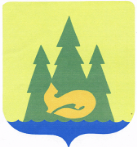 Администрация муниципального образования «Якшур-Бодьинский район»Администрация муниципального образования «Якшур-Бодьинский район»Администрация муниципального образования «Якшур-Бодьинский район»«Якшур-Бодья ёрос» муниципал кылдытэтлэн Администрациез«Якшур-Бодья ёрос» муниципал кылдытэтлэн Администрациез«Якшур-Бодья ёрос» муниципал кылдытэтлэн Администрациез